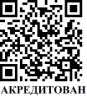 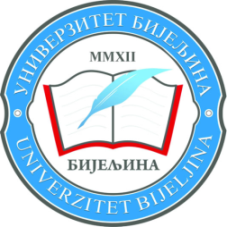 UNIVERZITET BIJELJINA | NOMINACIJSKO PISMOUNIVERSITY BIJELJINA | NOMINATION LETTER PRIPREMANJE OVOG DOKUMENTA:Na osnovu objavljenih konkursa na oficijelnoj web stranici Univerziteta „Bijeljina” kandidat (student ili osoblje) se prijavljuje za međunarodnu mobilnost u okviru Erasmus+ programa i ispunjava rubrike sa tačnim i istinitim informacijama. Kandidat je u obavezi ispuniti sve rubrike koje se odnose na njega. Nakon završetka, u elektronskoj formi (putem emaila ili na prenosivom disku) dostavljate odgovornoj osobi za međunarodnu saradnju sa vašeg Univerziteta na dalji postupak. Odgovorna osoba je ujedno i potpisnik nominacijskog pisma. Potpisnik nominacijskog pisma za studente je dekan odgovarajućeg fakulteta, a za osoblje je direktor ili prorektor za naučni rad i međunarodnu saradnju. Odgovorna osoba postavlja ispunjeni dokument na memorandum Univerziteta, potpisuje i stavlja pečat, te skenirani dokument vraća kandidatu. Napomena: Sve rubrike su obavezne. U slučaju da neka rubrika nije ispunjena (koja se odnosi na kandidata), ili da dokument nije postavljen na memorandumu Univerziteta, ili da nije potpisan od strane kandidata (elektronska oznaka) ili odgovorne osobe sa pečatom (ili da je potpis predstavljen lažno), cjelokupna prijava kandidata neće biti važeća niti dalje razmatrana. I LIČNI PODACII PERSONAL DATA:II KONTAKT INFORMACIJEII CONTACT INFORMATIONNapomena: sve privatne informacije o kandidatu (iz rubrika I i II) će biti tretirane kao diskretne i neće biti distribuirane nikom osim odabranoj inostranoj instituciji u svrhu nominacije i evaluacije.III AKADEMSKE INFORMACIJEIII ACADEMIC INFORMATIONNapomena za studente: Ukoliko ste u trenutku prijave u statusu studenta drugog (MA) ili trećeg (PhD) ciklusa studija, obavezno je da unesete prosjek ocjena i za vaše prethodne cikluse uz dostavljanje svih zvaničnih prepisa ocjena prilikom prijavljivanja. Bez tih informacija u ovom dokumentu i zvaničnog/ih prepisa ocjena vaša prijava neće biti važeća niti dalje razmatrana.IV PRETHODNA MOBILNOSTIV PREVIOUS MOBILITYNapomena: Dodati redove po potrebi. Student (ukoliko je trenutno u statusu studenta MA ili PhD ciklusa studija) navodi sve prethodne mobilnosti (maksimalno dva semestra po ciklusu studija). Osoblje navodi sve mobilnosti do trenutka ove prijave (bez obzira da li je riječ o mobilnosti fakulteta/ organizacione jedinice ili univerziteta), kao i one za koju/e imaju potvrdu da su tek odabrani. V POZNAVANJE STRANOG JEZIKAV LANGUAGE PROFICIENCYNapomena: bez obzira na unesene informacije u ovaj dokument, kandidati su u obavezi dostaviti dokaze o poznavanju stranog jezika SAMO ukoliko je traženo konkursom.VI NOMINACIJAVI NOMINATIONU slučaju da se istovremeno prijavljujete na dvije institucije, potrebno je označiti onu koja će imati “prioritet” (označiti rubriku). Bez obzira na prioritet, kada su navedene dvije institucije, potrebno je dostaviti ugovor o učenju/mobilnosti za svaku navedenu instituciju (ukoliko je traženo u konkursu). U slučaju da među navedenim institucijama nije navedena prioritetna, ili su obje označene kao prioritetne, prijava će biti nevažeća i neće se dalje razmatrati. Inostrana visokoobrazovna institucija ( prioritet):The higher education institution abroad:Napomena: iako je najčešći oblik mobilnosti „nastava i ispiti“, neke institucije dozvoljavaju i pripremanje završnog rada. Veoma je bitno provjeriti šta je naznačeno u konkursu kao i provjeriti sa institucijom na koju se ide šta možete raditi.Inostrana visokoobrazovna institucija ( prioritet):The higher education institution abroad:Napomena: iako je najčešći oblik mobilnosti „nastava i ispiti“, neke institucije dozvoljavaju i pripremanje završnog rada. Veoma je bitno provjeriti šta je naznačeno u konkursu kao i provjeriti sa institucijom na koju se ide šta možete raditi.Popunjava i potpisuje kandidatFilled and signed by the candidatePopunjava odgovorna osoba za međunarodnu saradnju na UniverzitetuFilled in and signed by the responsible person at the UNSA unit:UNIVERZITET „BIJELJINA“ BIJELJINAPavlovića put bb- 76 311 Dvorovi/BijeljinaReg. uložak br. 59-05-0016-10, MB 11066283, Okružni privredni sud u Bijeljini, šifra pretežne djelatnosti: 85.42; JIB:4403180380002; Raiffeisen BANK d.d. Bosna i Hercegovina, broj računa: 1610250028490014;Telefon broj: +387 55 350-150, 351-101; info@ubn.rs.ba, www.ubn.rs.baImeNamePrezimeSurnamePolGenderDatum rođenjaDate of birth (dd/mm/yyyy)Zemlja rođenjaCountry of BirthDržavljanstvo (pasoš)Citizenship (passport)Broj pasošaPassport numberElektronska poštaEmailTelefonPhoneMatična institucijaHome institutionUNIVERZITET BIJELJINAUNIVERSITY BIJELJINAUNIVERZITET BIJELJINAUNIVERSITY BIJELJINAUNIVERZITET BIJELJINAUNIVERSITY BIJELJINAUNIVERZITET BIJELJINAUNIVERSITY BIJELJINAUNIVERZITET BIJELJINAUNIVERSITY BIJELJINAUNIVERZITET BIJELJINAUNIVERSITY BIJELJINAUNIVERZITET BIJELJINAUNIVERSITY BIJELJINAUNIVERZITET BIJELJINAUNIVERSITY BIJELJINAFakultetUBN member unitNaučno polje/ studijski program/ kancelarijaStudy field/ study program-department/ office Trenutni status na UBNCurrent status at UBNIII.a Samo za studenteIII.a Only studentsIII.a Samo za studenteIII.a Only studentsIII.a Samo za studenteIII.a Only studentsIII.a Samo za studenteIII.a Only studentsIII.a Samo za studenteIII.a Only studentsIII.a Samo za studenteIII.a Only studentsIII.a Samo za studenteIII.a Only studentsIII.a Samo za studenteIII.a Only studentsIII.a Samo za studenteIII.a Only studentsGodina studijaYear of studyOznačiti ako ste završna godinaMark if you are final yearOznačiti ako ste završna godinaMark if you are final yearOznačiti ako ste završna godinaMark if you are final yearAkademski prosjekAcademic (average) gradeBAMAMAPhDPhDDa li ste prije učestvovali u Erasmus+ mobilnosti?Have you participated before in the Erasmus+ mobilityDa li ste prije učestvovali u Erasmus+ mobilnosti?Have you participated before in the Erasmus+ mobilityAko je vaš odgovor da, ispunite podatke o prethodnim mobilnostima:If yes, please fill in the requested data:Ako je vaš odgovor da, ispunite podatke o prethodnim mobilnostima:If yes, please fill in the requested data:Ako je vaš odgovor da, ispunite podatke o prethodnim mobilnostima:If yes, please fill in the requested data:Kada (akademska godina)When (Academic year)Gdje (institucija i zemlja)Where (Institution and country)Vrsta mobilnosti (odabrati)Type of mobility (chose)Nivo poznavanja engleskog jezikaKnowledge of English languageKoji dokaz posjedujete o poznavanju engleskog jezika?What proof do you have of the English language proficiency at the stated level?Poznajete li druge strane jezike i u kojem nivou?Do you know other foreign language(s) and its levels?ProgramERASMUS+ERASMUS+ERASMUS+ERASMUS+ERASMUS+Inostrana visokoobrazovna institucija na koju se prijavljujeteHigher education institution abroad that you apply forDržavaCountryNaučno polje/studijski program/kancelarijaHost department/study field/officeVrsta mobilnostiType of mobilityVI.a. Samo za osoblje: označiti ako je u pitanju Staff week (samo ako je navedeno u konkursu)VI.a. Samo za osoblje: označiti ako je u pitanju Staff week (samo ako je navedeno u konkursu)VI.a. Samo za osoblje: označiti ako je u pitanju Staff week (samo ako je navedeno u konkursu)Period mobilnostiPeriod of mobility Akademska godinaAcademic year (yyyy/yyyy+1)Akademska godinaAcademic year (yyyy/yyyy+1)Akademska godinaAcademic year (yyyy/yyyy+1)VI.b Samo za studenteVI.b Only studentsVI.b Samo za studenteVI.b Only studentsVI.b Samo za studenteVI.b Only studentsVI.b Samo za studenteVI.b Only studentsVI.b Samo za studenteVI.b Only studentsVI.b Samo za studenteVI.b Only studentsOznačiti vrstu/e aktivnosti koju biste obavljali tokom mobilnostiMark the type of activity during mobility Nastava i ispitiStudies Nastava i ispitiStudies Priprema završnog radaFinal thesis preparation Praksa (samo ako je navedeno u konkursu)Traineeship (if offered) Praksa (samo ako je navedeno u konkursu)Traineeship (if offered)ProgramERASMUS+ERASMUS+ERASMUS+ERASMUS+ERASMUS+Inostrana visokoobrazovna institucijaHigher education institution abroadDržavaCountryNaučno polje/odsjek/uredHost department/study field/officeVrsta mobilnostiType of mobilityVI.a. Samo za osoblje: označiti ako je u pitanju Staff week (samo ako je navedeno u konkursu)VI.a. Samo za osoblje: označiti ako je u pitanju Staff week (samo ako je navedeno u konkursu)VI.a. Samo za osoblje: označiti ako je u pitanju Staff week (samo ako je navedeno u konkursu)Period mobilnostiPeriod of mobility Akademska godinaAcademic year (yyyy/yyyy+1)Akademska godinaAcademic year (yyyy/yyyy+1)Akademska godinaAcademic year (yyyy/yyyy+1)VI.b Samo za studenteVI.b Only studentsVI.b Samo za studenteVI.b Only studentsVI.b Samo za studenteVI.b Only studentsVI.b Samo za studenteVI.b Only studentsVI.b Samo za studenteVI.b Only studentsVI.b Samo za studenteVI.b Only studentsOznačiti vrstu aktivnosti koju biste obavljali tokom mobilnostiMark the type of activity during mobility Nastava i ispitiStudies Nastava i ispitiStudies Priprema završnog radaFinal thesis preparation Praksa (samo ako je navedeno u konkursu)Traineeship (if offered) Praksa (samo ako je navedeno u konkursu)Traineeship (if offered)Svojim potpisom potvrđujem tačnost navedenih informacija.With my signature, I guarantee that the information in this document is correct.Potpisujem ovaj obrazac za prijavu elektronskom oznakom. I sign this application form electronically by ticking the box.                                                                        Done in Bijeljina, on 01/12/2022Ovim nominacijskim pismom potvrđujem da je kandidat upisan (student) odnosno zaposlen (osoblje) na Univerzitetu Bijeljina i da će u tom statusu biti u periodu odabrane mobilnosti. Podržavam prijavu kandidata za ovaj program mobilnosti kao dio njihovog profesionalnog usavršavanja i daljeg obrazovanja.With this nomination letter, I confirm that the candidate is enrolled / employed at the University Bijeljina and will be in that status during the period of chosen mobility. I support the candidate’s application for this mobility program as a part of their professional development and further education. Name and surname:      Title and role at the unit:      Signature:                                                                                Stamp of the UBNDone in Bijeljina, on 01/12/2022